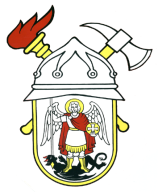 JAVNA VATROGASNA POSTROJBAGRADA ŠIBENIKAPut groblja 222000 ŠibenikOIB 28392388169KLASA: 030-01/20-03/08URBROJ: 2182/01-7-1-04-20-1Šibenik, 6. studenoga 2020.                                                   				ČLANOVIMA VATROGASNOG VIJEĆA                                                                    				JAVNE VATROGASNE POSTROJBE                                                          			GRADA ŠIBENIKA PREDMET:  Sjednica Vatrogasnog vijeća JVP grada Šibenika    Dana 13. studenoga 2020. godine u 09:00 sati održat će se telefonska šesta sjednica Vatrogasnog vijeća sa sljedećimDNEVNIM REDOMUsvajanje zapisnika za sjednice Vatrogasnog vijeća od 15. rujna 2020.,1. prijedlog 2. izmjena i dopuna financijskog plana za 2020.,2. izmjene i dopune plana nabave robe, usluga i radova za 2020.,Odluka o početku postupka jednostavne nabave osobnog automobila,Odluka o početku postupka jednostavne nabave opskrbe električnom energijom za 2021.,Odluka o početku postupka jednostavne nabave pogonskog goriva eurodizel za 2021.,Odluka o početku postupka jednostavne nabave loživog ulja ekstra lakog (LU EL) za 2021.,Odluka o početku postupka jednostavne nabave usluga osiguranja motornih vozila od automobilske odgovornosti i osnovnog osiguranja pomorske brodice, usluga osiguranja motornih vozila od automobilskog kaska i kaska pomorske brodice i usluga osiguranja osoba od posljedica nesretnog slučaja (nezgode) za 2021. godinu,Prijedlog odluke o vrstama i cijenama usluga Javne vatrogasne postrojbe grada Šibenika,Pravilnik o zaštiti i obradi javnog arhivskog i javnog dokumentarnog gradiva Javne vatrogasne postrojbe grada Šibenika,Razno.JAVNA VATROGASNA POSTROJBA  GRADA ŠIBENIKA             VATROGASNO VIJEĆE                    PREDSJEDNIK					                             Tomislav Banovac